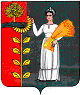 ПОСТАНОВЛЕНИЕ  Администрации сельского  поселения Мазейский сельсовет                                                     Добринского района Липецкой  области15.05.2013 года                                       с. Мазейка                                                         № 32О внесении изменений в Положение о предоставлении гражданами,   претендующими   на замещение должностей                    муниципальной службы и лицами, замещающими должности муниципальной                          службы  в администрации  сельского поселения Мазейский сельсовет                                            Добринского муниципального района Липецкой области, сведений о доходах,                                     об имуществе и обязательствах имущественного характера, а также о доходах,                                    об имуществе и обязательствах имущественного характера своих супруги (супруга)                                                           и несовершеннолетних детей( утверждённое постановлением администрации сельского поселения                                             Мазейский  сельсовет   № 36 от 03.09.2012г.)         Рассмотрев Требование об изменении нормативного правового акта с целью исключения выявленного (ых) коррупциогенного (ых) фактора (ов) прокуратуры Добринского района Липецкой области, № 73-2013 от 29.03.2013г., руководствуясь Федеральным законом от 17.07.2009г. № 172-ФЗ « Об антикоррупционной экспертизе нормативных правовых актов и проектов нормативных правовых актов», Федеральным законом от 25.12.2008г. № 273-ФЗ                    « О противодействию коррупции», Законом Липецкой области от 02.07.2007г. № 68-ОЗ                     « О правовом регулировании вопросов муниципальной службы Липецкой области»  администрация сельского поселения Мазейский  сельсовет Постановляет:             1. Внесении изменений в Положение о предоставлении гражданами,   претендующими   на замещение должностей  муниципальной службы и лицами, замещающими должности муниципальной  службы  в администрации  сельского поселения Мазейский сельсовет                                            Добринского муниципального района Липецкой области, сведений о доходах,                                     об имуществе и обязательствах имущественного характера, а также о доходах,                                    об имуществе и обязательствах имущественного характера своих супруги (супруга)                                                           и несовершеннолетних детей (утверждённое постановлением администрации сельского поселения  Мазейский  сельсовет   № 13 от 12.09.2012г.)(прилагаются).2. Обнародовать настоящее Постановление в установленном порядке.3. Настоящее Постановление разместить на официальном сайте сельского поселения Мазейский  сельсовет.Глава сельского поселения Мазейский  сельсовет                                                                                 Н.И.Тимирев                                                 Принятыпостановлением администрации            сельского поселения                                                                                                                                                     Мазейский  сельсовет                                                                        № 32 от 15.05.2013г.ИЗМЕНЕНИЯ                                                                                                                                                     в Положение о предоставлении гражданами, претендующими   на замещение должностей муниципальной службы и лицами, замещающими должности муниципальной службы в администрации  сельского поселения Мазейский  сельсовет  Добринского муниципального района Липецкой области, сведений о доходах, об имуществе                                 и обязательствах имущественного характера, а также о доходах, об имуществе                                  и обязательствах имущественного характера своих супруги (супруга)                                                  и несовершеннолетних детей( утверждённое постановлением администрации сельского поселения                                             Мазейский  сельсовет   № 36 от 03.09.2012г.)       Внести в Положение о предоставлении гражданами, претендующими   на замещение должностей муниципальной службы и лицами, замещающими должности муниципальной службы в администрации  сельского поселения Мазейский сельсовет  Добринского муниципального района Липецкой области, сведений о доходах, об имуществе  и обязательствах имущественного характера, а также о доходах, об имуществе  и обязательствах имущественного характера своих супруги (супруга)    и несовершеннолетних детей следующие изменения:     1. Статью 13 читать в новой редакции:Сведения о доходах, об имуществе и обязательствах имущественного характера, представленные в соответствии с настоящим Положением гражданином или лицом, замещающим должность муниципальной службы, указанные в пункте 6 настоящего Положения, при назначении на муниципальную должность, а также представляемые лицом, замещающим муниципальную должность, ежегодно и информация о результатах проверки достоверности и полноты этих сведений приобщаются к личному делу муниципального служащего.В случае, если гражданин или лицо, замещающее муниципальную должность, указанные в пункте 6 настоящего Положения, представившие в администрацию сельского поселения Каверинский сельсовет справки о своих доходах, об имуществе и обязательствах имущественного характера, а также о доходах, об имуществе и обязательствах имущественного характера своих супруги (супруга) и несовершеннолетних детей, не были назначены на муниципальную должность, предусмотренную перечнем должностей, указанным в пункте                   2 настоящего Положения, эти справки возвращаются им по их письменному заявлению вместе с другими документами.Письменные заявления граждан, не назначенных на муниципальную должность, рассматривается  администрацией сельского поселения в течении 10 дней. По истечению этого срока, справки и документы возвращаются под роспись, лично в руки гражданам, либо отправляются заказным письмом с уведомлением. глава сельского поселенияМазейский  сельсовет                                                                                    Н.И.Тимирев